Приложение № 1к постановлению президиума Татарстанской республиканской организацииОбщероссийского Профсоюза образования от 27.10.2023 г. №17-5П О Л О Ж Е Н И Ео Почетной грамоте Региональной организации профессионального союза работников народного образования и науки Российской Федерации в Республике Татарстан1. Почетная грамота Региональной организации профессионального союза работников народного образования и науки Российской Федерации в Республике Татарстан учреждена для награждения (далее Почетная грамота): председателей первичных и территориальных организаций Профсоюза; профсоюзного актива; членов Профсоюза; ветеранов профсоюзного движения, руководителей образовательных организаций. 2. Почетной грамотой могут награждаться руководители и профсоюзный актив других профсоюзов, а также территориальных объединений организаций профсоюзов, входящих в состав Федерации Профсоюзов Республики Татарстан, содействующие укреплению профсоюзной солидарности, единству действий в ходе коллективных акций, направленных на защиту социально-трудовых прав и профессиональных интересов работников образования.3. Награждение Почетной грамотой осуществляется решением Президиума Региональной организации профессионального союза работников народного образования и науки Российской Федерации в Республике Татарстан по письму-ходатайству председателя территориальной или первичной профсоюзной организации за достижения в труде, активную работу в Профсоюзе по защите трудовых, социально-экономических прав профессиональных интересов работников образования и студентов-членов Профсоюза, значительный вклад в становление и укрепление социального партнерства, содействие в работе профсоюзных организаций.4. Письмо-ходатайство с указание ФИО, местом работы и должности необходимо направить не позднее, чем за один месяц до награждения.5. Лица, представленные к награждению Почетной грамотой, как правило, должны иметь Благодарность региональной организации или награды первичной или территориальной организации Профсоюза.6. При утрате Почетной грамоты награжденному выдается дубликат.Приложение № 2к постановлению президиума Татарстанской республиканской организацииОбщероссийского Профсоюза образования от 27.10.2023 г. №17-5П О Л О Ж Е Н И Е о Благодарности Региональной организации профессионального союза работников народного образования и науки Российской Федерации в Республике Татарстан1. Благодарность Региональной организации профессионального союза работников народного образования и науки Российской Федерации в Республике Татарстан учреждена для награждения (далее Благодарность): председателей первичных, территориальных организаций Профсоюза; профсоюзного актива; членов Профсоюза; ветеранов профсоюзного движения, руководителей образовательных организаций, организаций сферы образования и иных организаций по усмотрению председателя Татарстанской республиканской организации Общероссийского Профсоюза образования.2. Благодарностью могут награждаться руководители и профсоюзный актив других профсоюзов, а также территориальных объединений организаций профсоюзов, входящих в состав Федерации Профсоюзов Республики Татарстан, содействующие укреплению профсоюзной солидарности, единству действий в ходе коллективных акций, направленных на защиту социально-трудовых прав и профессиональных интересов работников образования.3. Награждение Благодарностью осуществляется решением Президиума Региональной организации профессионального союза работников народного образования и науки Российской Федерации в Республике Татарстан по письму-ходатайству председателя территориальной или первичной профсоюзной организации за достижения в труде, активную работу в Профсоюзе по защите трудовых, социально-экономических прав профессиональных интересов работников образования и студентов-членов Профсоюза, значительный вклад в становление и укрепление социального партнерства, содействие в работе профсоюзных организаций.4. Письмо-ходатайство с указание ФИО, местом работы и должности необходимо направить не позднее, чем за один месяц до награждения.5. При утрате Благодарности, награжденному выдается дубликат.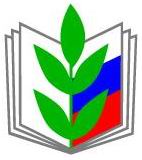 Об утверждении положений о Почетной грамоте и Благодарности Татарстанской республиканской организацииОбщероссийского Профсоюза образованияС целью морального поощрения членов Профсоюза, президиум Татарстанской республиканской организации Общероссийского Профсоюза образования ПОСТАНОВЛЯЕТ:1. Утвердить положения о Почетной грамоте (Приложение №1) и Благодарности (Приложение №2) Татарстанской республиканской организации Общероссийского Профсоюза образования.2. Контроль за выполнением постановления возложить на главного специалиста Татарстанской республиканской организации Общероссийского Профсоюза образования Шакирзянова Р.Р.